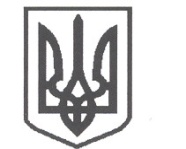 УКРАЇНАСРІБНЯНСЬКА СЕЛИЩНА РАДАЧЕРНІГІВСЬКОЇ ОБЛАСТІВИКОНАВЧИЙ КОМІТЕТРІШЕННЯ29 квітня 2021 року     					                   			№ 119смт СрібнеПро затвердження інструкціїз діловодства у Срібнянськійселищній раді  та її виконавчих органах
 	Керуючись ст.ст. 40, 59 Закону України «Про місцеве самоврядування в Україні», відповідно до постанови Кабінету Міністрів України від 17.01.2018 №55 «Деякі питання документування управлінської діяльності» та з метою вдосконалення порядку документування та організації роботи з документами, виконавчий комітет селищної  ради вирішив:1. Затвердити інструкцію з діловодства у Срібнянській селищній раді та її виконавчих органах (далі – Інструкція), що додається.2. Ввести в дію Інструкцію з 05.05.2021 року.3. Посадовим особам виконавчих органів селищної ради забезпечити неухильне дотримання вимог цієї Інструкції.4. Загальному відділу селищної ради надавати методичну і практичну допомогу посадовим особам  виконавчих органів селищної ради у застосуванні положень Інструкції при організації роботи з документами.5. Керуючому справами (секретарю) виконавчого комітету селищної ради І.ГЛЮЗО здійснювати контроль за дотриманням вимог Інструкції в структурних підрозділах виконавчого комітету селищної ради.Селищний голова						О.ПАНЧЕНКО